VIRGINIA FORENSIC SCIENCE ACADEMY ALUMNI 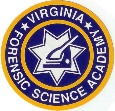 ASSOCIATION DUES PAYMENT FORM2021-2022A New Form Must Be Completed Each YearNAME:                                                  ____________       SESSION:  _________	    	(Full Name for Membership Card)AGENCY:                                             ____________        TITLE:                    __   	 Changes to Membership Info:	YES____		NO______	BUSINESS ADDRESS:                                                           __________               	                                                                                                                                       		NAME OF CHIEF/SHERIFF OF YOUR DEPT.                                                           _	BUSINESS PHONE #: (       ) ____               HOME PHONE #:  (       )                  	 E-MAIL ADDRESS:  _____________________________________________	 (E-Mail address is needed for future notifications/announcements) HOME ADDRESS:                                                                                                        	SIGNATURE: 									  (YOUR SIGNATURE VERIFIES THAT YOU ARE ELIGIBLE FOR THE INDICATED MEMBERSHIP STATUS)MEMBERSHIP STATUS:                                  TYPE OF MEMBERSHIP I.D.:	                          Active		$40.00      Associate		$40.00      CARD:     ______Honorary		$00.00                                          NEITHER_____Life		$00.00      STICKER:______(Life membership is a Past President or a member in good standing and who has continuously paid their dues for the past twenty (20) years).        Circle your membership status and enclose the appropriate amount. Information on Active, Associate, Honorary, and Life Membership is defined in the Bylaws and available on our website; www.vfsaaa.org. Please indicate if you would like a MEMBERSHIP CARD OR MEMBERSHIP YEAR STICKER. Complete the above information and send this form along with your dues to:		TREASURER/VFSAAA700 NORTH FIFTH STRICHMOND, VA 23219         Make your check payable to the Virginia Forensic Science Academy Alumni Association (VFSAAA).  Payment of Alumni Dues by mail must be received by August 3rd, 2021.        If you choose to pay your dues at Retraining, you should bring this completed form with you. Registration will start on the first night in the Hospitality Suite. DUES MAY NOW BE PAID VIA PAYPAL. PLEASE GO TO THE “DUES PAGE” ON OUR WEBSITE, WWW.VFSAAA.ORG , AND FOLLOW THE INSTRUCTIONS.NOTE:	To keep your membership current and if you are unable to attend Annual Retraining, we encourage you to mail your dues payment to the Treasurer. Your membership card/membership year sticker will be mailed directly to you.	Thank you for your support of the VFSAAA.